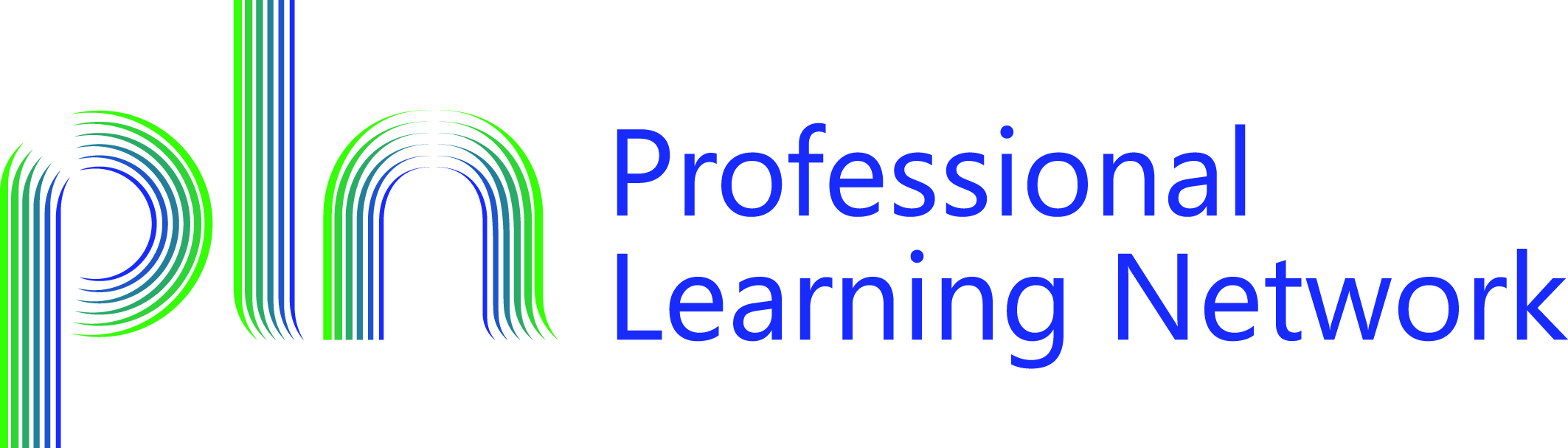 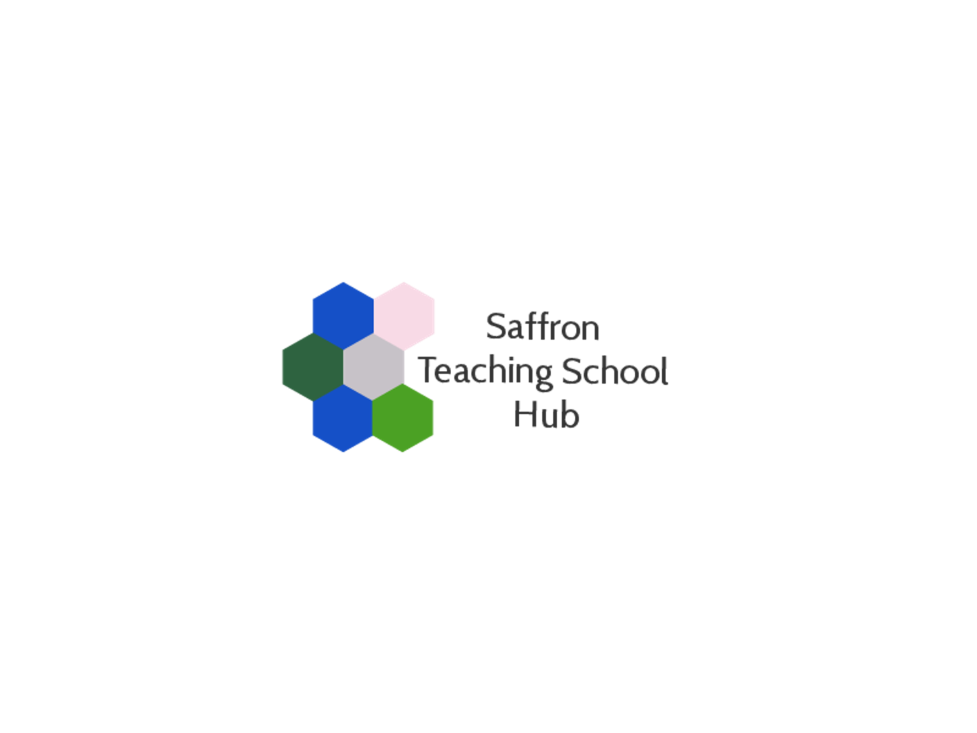 ECT Mentoring Session RecordDiscussion Summary (with reference to relevant Teacher Standards where appropriate)Agreed actions (including deadlines for completion)Signed ECT________________________________Mentor___________________________Date:Focus: